One World Events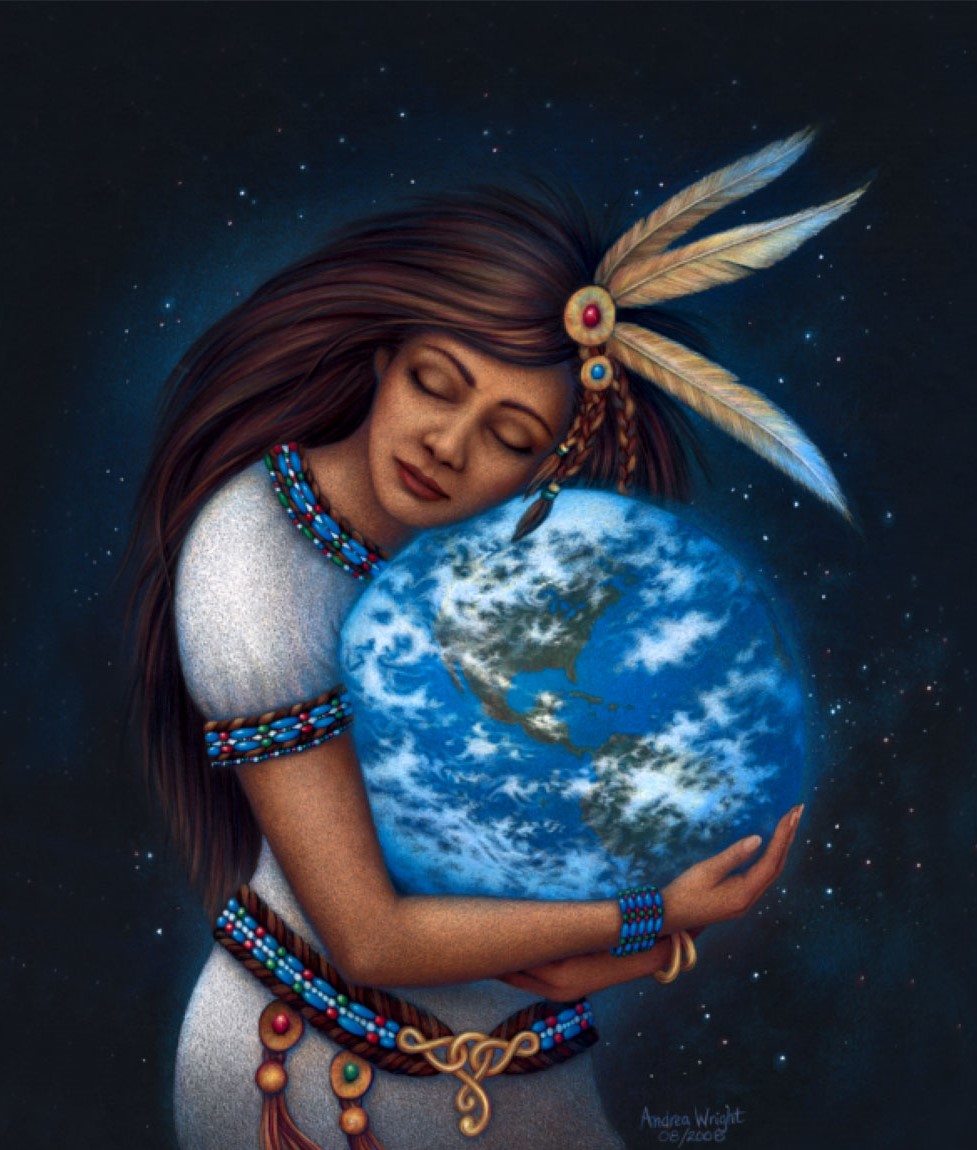 Sponsor/Vendor Sales Commission AgreementThis non-exclusive Sponsor/Vendor contract agreement is between One World Studio and Sponsor/Vendor Sales Agent ______________________, which we will refer to as the Sponsor/Vendor Sales Agent from here forth in this contract. One World Studio and Sponsor/Vendor Sales Agent agree to the following:Sponsor/Vendor Sales Agent will be an independent 100% commissioned sales person acquiring Sponsorship/Vendor contracts for One World Studio.Sponsor/Vendor Sales Agent is a non-exclusive independent sales contractor working on a straight commission basis. One World Studio and Sponsor/Vendor Sales Agent agree the commissions paid include time acquiring Sponsor/Vendors, time required at the event and the required meetings. There are no salaries or paid compensation other than the commissions stated in this agreement.One World Studio and any other Sponsor/Vendor Sales Agent under contract can also acquire Sponsor/Vendor contracts. There will be a “Referred by” section in the online application where Sponsor/Vendors will declare who acquired the Sponsorship/Vendor. One World Studio will distribute commissions based on online “Referred by” information. Sponsor/Vendor Sales Agent will receive a 20% commission for every Sponsor/Vendor contract they acquire for the events. There is no limit to the number of Sponsorships/Vendors they can contract other than that which the venue can support, that includes all Sponsor/Vendors contracted by One World Studio and any other Sponsor/Vendor Sales Agents. Sponsor/Vendors will be on a first come first serve basis. Once the Sponsor/Vendor limit is full, Sponsor/Vendor contracts are closed for such event.One World Studio asks Sponsor/Vendor Sales Agent to please make sure every Sponsor/Vendor you acquire is fully aware and reminded to list you as the referral agent on the online registration. That is how One World Studio will calculate your commissions. If you are not listed as the referral agent you will not get a commission.One World Studio will take care of all payment registration, Sponsor/Vendors benefits, event video acknowledgments. This gives the Sponsor/Vendor Sales Agent more time to do what they are great at… bringing in more Sponsor/Vendors.Sponsor/Vendor Sales Agent agrees to support the Sponsor/Vendor they contract by answering questions and solving problems, and agrees to use their own phone and email to correspond and assist the Sponsor/Vendors during the event period.Sponsor/Vendor Sales Agent will receive their commission check monthly, with the final commissions check no longer than one month after the event. Commission calculations will not be distributed until two full weeks after the Sponsor/Vendor has paid for the Sponsorship/Vendor booth online, and all checks and credit card payments have been cleared through the bank. Any ticket, hero funds, or promotion fund sale do not have a sales commission.Two weeks after the event a final check will be distributed to Sponsor/Vendor Sales agent with any adjustments including but not limited to outstanding unpaid contracts, advances, cancellations, or last minute Sponsor/Vendor contracts. If Sponsor/Vendor Sales Agent owes One World Studio money due to any cancellation or wrongful calculations Sponsor/Vendor Sales Agent will get a bill within two weeks after the event that will be due within seven business days.In the case a Sponsor/Vendor wants to cancel their contract within the cancelation period, all money will be returned to Sponsor/Vendor minus a $40 processing fee. Any commissions that were received by Sponsor/Vendor Sales Agent for the cancelled contract will be taken out of their next check or need to be reimbursed by the Sponsor/Vendor Sales Agent to One World Studio within seven business days.Any changes to this agreement must be written and signed by both parties.This contract must be signed by all parties prior to being active and legal.Upon signing this agreement Sponsor/Vendor Sales Agent agrees to the terms, therefore agrees not to discuss the terms with any outside person or entity, and if Sponsor/Vendor Sales Agent has any concerns they agree to come directly to One World Studio to resolve concerns.______________________________		________________SPONSOR/VENDOR SALES AGENT				DATE______________________________		________________ONE WORLD STUDIO				DATE